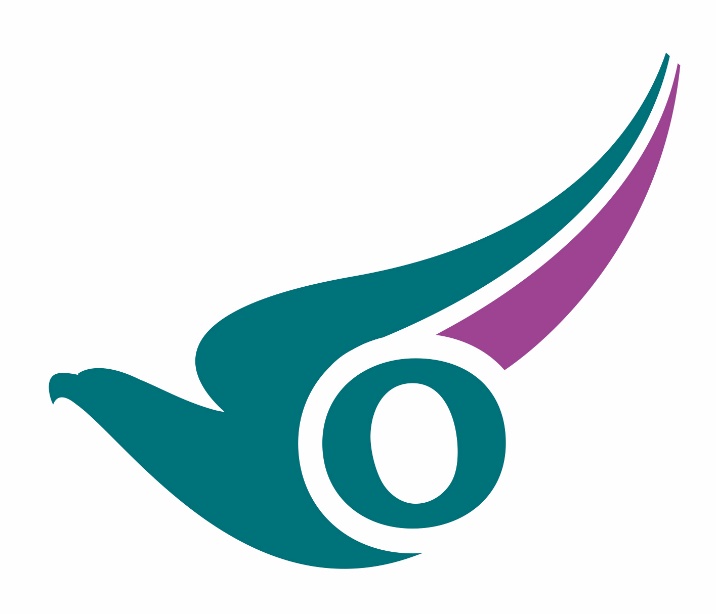 OSPREY HOUSING GUIDE TO INFORMATIONLAST REVIEWED: OCTOBER 2020At a glance – terms used in this documentGUIDE TO INFORMATIONBACKGROUNDThe Freedom of Information (Scotland) Act 2002 (FOISA) requires that all housing associations/co-operatives in Scotland must produce and maintain a publication scheme.  This must detail all of the key information that we publish and how you can access it.  This Guide to Information is our publication scheme and contains links to where you can find all of the information listed online.Osprey Housing has adopted the Scottish Information Commissioner’s (SIC) Model Publication Scheme (MPS), and this Guide has been approved by the SIC.   FORMATS OTHER THAN ONLINE All of the information listed is available on our website (unless stated), and completely free to access online. However, we understand that not everyone will have online access and where this is the case you can contact us to view this in our office (where this would be convenient).If you would like a printed copy of any of the information listed, unfortunately we may have to charge a small fee to provide this. This fee will never exceed the cost of photocopying and postage – and we will let you know any total cost before we forward this to you.   Our charges for providing any information detailed in this guide are summarised below:Charges for information which is not available under the scheme are available in Appendix 1 of this document.If you would like to request information that we publish in a format other than online, or arrange a visit to our office to view information, please contact:Corporate Services22 Abercrombie CourtArnhill Business ParkWesthillAberdeenshireAB32 6FEINFORMATION THAT WE CANNOT PUBLISHWhilst we will try to make all of the information we have detailed available, in rare cases there may be some information that we cannot make available. For example, sometimes if we were to publish certain Governing Bodies minutes, it could reveal personal details about an individual. This would be a breach of Data Protection legislation if we were to do so. When this is the case, we will remove any personal details before publication and highlight where and why we have done so. FOR HOW LONG WILL INFORMATION BE PUBLISHED? We aim, where possible, to publish information for at least the current and previous two financial years. When we review any document – e.g. our policies – to avoid confusion we will only publish the current version once it has been updated.   COPYRIGHT AND RE-USEWhere we hold the copyright on our published information, the information may be copied or reproduced without formal permission, provided that:It is copied accurately.It is not used in a misleading context.The source of the material is identified.CONTACT USIf you have any queries about anything contained within this Guide to Information, or if there is some information that you cannot find that you would like to access, please contact:Corporate Services22 Abercrombie CourtArnhill Business ParkWesthillAberdeenshireAB32 6FEEmail: Enquiries@ospreyhousing.org.ukTelephone: 01224548000THE INFORMATION THAT WE MAKE AVAILABLE TO YOU Under the MPS, the information we provide must be listed under certain “classes” of information. These are the categories of information that are detailed below. As FOI applies to other bodies and sectors across Scotland – such as Scottish Government and Councils for example –this means that not all of the categories in the MPS apply to housing associations/co-operatives. The details of all the information we hold under each of the classes that apply to our organisation, and hyperlinks to access this information when available online, are outlined below.Appendix 1ChargesCharges for information which is not available under the schemeIf you submit a request to us for information which is not available in this Guide the charges will be based on the following calculations: General information requests There will be no charge for information requests which cost us £100 or less to process. Where information costs between £100 and £600 to provide you may be asked to pay 10% of the cost. That is, if you were to ask for information that cost us £600 to provide, you would be asked to pay £50 calculated on the basis of a waiver for the first £100 and 10% of the remaining £500. We are not obliged to respond to requests which will cost us over £600 to process. In calculating any fee, staff time will be calculated at actual cost per staff member hourly salary rate to a maximum of £15 per person per hour.We do not charge for the time to determine whether we hold the information requested, nor for the time it takes to decide whether the information can be released. Charges may be made for locating, retrieving and providing information to you. In the event that we decide to impose a charge we will issue you with notification of the charge (a fees notice) and how it has been calculated. You will have three months from the date of issue of the fees notice in which to decide whether to pay the charge. The information will be provided to you on payment of the charge. If you decide not to proceed with the request there will be no charge to you. Charges for Environmental Information Environmental This information is provided under the EIRs rather than FOISA. The rules for charging for environmental information are slightly different.We do not charge for the time to determine whether we hold the environmental information requested or deciding whether the information can be released. Charges may be made for locating, retrieving and providing information to you e.g. photocopying and postage. If we decide to impose a charge, we will issue you with notification of the charge and how it has been calculated. The information will be provided to you on payment of the charge. If you decide not to proceed with the request there will be no charge to you. Charges are calculated based on the actual cost to  Osprey of providing the information. Photocopying is charged at 10p per A4 sheet for black and white copying, 20p per A4 sheet for colour copying. Postage is charged at actual rate for Royal Mail First Class. Staff time is calculated at actual cost per staff member hourly salary rate to a maximum of £15 per person per hour. The first £100 worth of information will be provided to you without charge. Where information costs between £100 and £600 to provide, you will be asked to pay 10% of the cost. That is, if you were to ask for information that cost us £600 to provide, you would be asked to pay £50, calculated on the basis of a waiver for the first £100 and 10% of the remaining £500. Where it would cost more than £600 to provide the information to you, however, we will ask you to pay the full cost of providing the information, with no waiver for any portion of the cost. Charge for request for your own personal data There is no charge for requesting your own personal data under the General Data Protection Regulation (GDPR) Subject Access Request. We must provide a copy of the information free of charge. However, we can charge a ‘reasonable fee’ when a request is manifestly unfounded or excessive, particularly if it is repetitive. We may also charge a reasonable fee to comply with requests for further copies of the same information. This does not mean that we can charge for all subsequent access requests. The fee must be based on the administrative cost of providing the information. Further information on GDPR can be found on the Information Commissioner’s Office website. OSPREY HOUSING GUIDE TO INFORMATIONOSPREY HOUSING GUIDE TO INFORMATIONDocument Number2.23.1Prepared byCorporate Services TeamDate of ReviewAnnualDate of Next ReviewNovember 2021Term UsedExplanationFOISAFreedom of Information (Scotland) Act 2002Places a duty on those organisations covered to proactively publish certain types of information; and to respond to requests for information; and to provide advice and assistance to those making requests for information.EIRsEnvironmental Information Regulations (Scotland) 2004Those organisations covered by EIRs have a duty to respond to requests for environmental informationSICThe Scottish Information CommissionerWho is responsible for ensuring that those bodies covered by FOISA and EIRs comply with the terms of the legislation.MPSModel Publication Scheme Produced by the SIC – this details all of the information that those subject to FOISA should publish (if they hold it)  Guide to Information Guide to InformationA guide that all organisations subject to FOISA and adopting the MPS must produce to help people access the information it makes availableClasses of InformationNine broad categories describing the types of information authorities should publish (if they hold it).FormatChargeOnlineFreeView at our officeFreePrint in black and white10p per A4 sheetPrint in colour20p per A4 sheetCD Rom50pPosted document/CD RomCost of postage incurredInformationWhere to access Class 1 - About Osprey HousingInformation about Osprey Housing, who we are, where to find us, how to contact us, how we are managed and our external relations.Class 1 - About Osprey HousingInformation about Osprey Housing, who we are, where to find us, how to contact us, how we are managed and our external relations.Descriptions of who we areDescriptions of who we areMission Statement https://www.ospreyhousing.org.uk/class1Visionhttps://www.ospreyhousing.org.uk/class1Valueshttps://www.ospreyhousing.org.uk/class1Corporate Objectiveshttps://www.ospreyhousing.org.uk/class1Area(s) of operationhttps://www.ospreyhousing.org.uk/class1Key activities; strategic/corporate plan(s)https://www.ospreyhousing.org.uk/class1Business Plan (or summary)https://www.ospreyhousing.org.uk/class1Customer Code/Charter https://www.ospreyhousing.org.uk/class1Location and Opening ArrangementsLocation and Opening ArrangementsAddresshttps://www.ospreyhousing.org.uk/class1Telephone number and e-mail address for general enquiries (and dedicated lines where appropriate)https://www.ospreyhousing.org.uk/class1opening timeshttps://www.ospreyhousing.org.uk/class1General contact arrangementshttps://www.ospreyhousing.org.uk/class1local/area office contact details https://www.ospreyhousing.org.uk/class1Contact details for making a complainthttps://www.ospreyhousing.org.uk/class1Information relating to Freedom of InformationInformation relating to Freedom of InformationPublication Scheme and Guide to Informationhttps://www.ospreyhousing.org.uk/class1  Charging Schedule for Published Informationhttps://www.ospreyhousing.org.uk/class1Contact details and advice on making an FOI request https://www.ospreyhousing.org.uk/foi-request-formFreedom of Information policies and procedures https://www.ospreyhousing.org.uk/class1Charging Schedule for environmental information provided in response to requests made under EIRshttps://www.ospreyhousing.org.uk/class1About our Governing BodyAbout our Governing BodyList of Governing Body Members Nameswhen they became a governing body member Professional biographical detailsoffice-bearing responsibilities when they became an office-bearerhttps://www.ospreyhousing.org.uk/class1Description of the role of the Governing Bodygovernance structure chart (including sub-committees and working groups);remits for governing body and any sub-committeeshttps://www.ospreyhousing.org.uk/class1How to become part of the Governing Bodyhttps://www.ospreyhousing.org.uk/class1About our StaffAbout our StaffList of senior management team, including professional biography and contact detailshttps://www.ospreyhousing.org.uk/class1Organisational structure https://www.ospreyhousing.org.uk/class1Governance Documents and Corporate PoliciesGovernance Documents and Corporate PoliciesRules/Articles https://www.ospreyhousing.org.uk/class1Standing Ordershttps://www.ospreyhousing.org.uk/class1 Membership Policyhttps://www.ospreyhousing.org.uk/class1 Code of Conduct for Staff https://www.ospreyhousing.org.uk/class1  Code of Conduct for Governing Body Membershttps://www.ospreyhousing.org.uk/class1 Entitlements Payments and Benefits Policy (or equivalent, including arrangements for payments for expenses and subsistence)https://www.ospreyhousing.org.uk/class1  Register of Interestshttps://www.ospreyhousing.org.uk/class1 Equalities Policyhttps://www.ospreyhousing.org.uk/class1Health and Safety Policyhttps://www.ospreyhousing.org.uk/class1Sustainability Policyhttps://www.ospreyhousing.org.uk/class1Relationship with RegulatorsRelationship with RegulatorsEngagement plan with Scottish Housing Regulator https://www.ospreyhousing.org.uk/class1 Assurance Statement https://www.ospreyhousing.org.uk/class1  Annual Return on Charter Submission to SHRhttps://www.ospreyhousing.org.uk/class1  Financial Returns to SHR https://www.ospreyhousing.org.uk/class1  Charter report to tenantshttps://www.ospreyhousing.org.uk/class1 Internal and External Audit arrangementshttps://www.ospreyhousing.org.uk/class1Group DetailsGroup DetailsDetails of our subsidiaries/parent organisation https://www.ospreyhousing.org.uk/class1Key PartnershipsKey PartnershipsStrategic agreements with other organisationshttps://www.ospreyhousing.org.uk/class1Class 2 – How we deliver our functions and servicesInformation about our work, our strategy and policies for delivering services and information for our service users.Class 2 – How we deliver our functions and servicesInformation about our work, our strategy and policies for delivering services and information for our service users.How to Use our ServicesHow to Use our ServicesList of services providedhttps://www.ospreyhousing.org.uk/class2How to report a repairhttps://www.ospreyhousing.org.uk/class2Right to Repair informationhttps://www.ospreyhousing.org.uk/class2How to apply for a househttps://www.ospreyhousing.org.uk/class2How to get information about tenancy supporthttps://www.ospreyhousing.org.uk/class2How to make a complainthttps://www.ospreyhousing.org.uk/class2How to speak to a housing officerhttps://www.ospreyhousing.org.uk/class2How we consult with tenants and other customers to inform and improve service delivery and develop new serviceshttps://www.ospreyhousing.org.uk/class2Policies and ProceduresPolicies and ProceduresAllocations Policy  https://www.ospreyhousing.org.uk/class2Adaptations Policy https://www.ospreyhousing.org.uk/class2Anti-Social Behaviour Policy https://www.ospreyhousing.org.uk/class2Asbestos Management Policy https://www.ospreyhousing.org.uk/class2Arrears Management Policy https://www.ospreyhousing.org.uk/class2Asset Management Policy (including stock condition information) https://www.ospreyhousing.org.uk/class2Data Protection Policy https://www.ospreyhousing.org.uk/class2Equality and Diversity Policy https://www.ospreyhousing.org.uk/class2Estate Management Policy https://www.ospreyhousing.org.uk/class2Health and Safety Policy and Procedures https://www.ospreyhousing.org.uk/class2Legionnaires Inspection/Prevention Policy https://www.ospreyhousing.org.uk/class2Procurement Policy https://www.ospreyhousing.org.uk/class2Risk Management Policy https://www.ospreyhousing.org.uk/class2Rent Setting Policy https://www.ospreyhousing.org.uk/class2Repairs Policy https://www.ospreyhousing.org.uk/class2Sustainability Policy https://www.ospreyhousing.org.uk/class2Tenant Engagement Policy https://www.ospreyhousing.org.uk/class2Tenancy Sustainment Policy https://www.ospreyhousing.org.uk/class2Class 3 – How we take decisions and what we have decidedInformation about the decisions we take, how we make decisions and how we involve others  Class 3 – How we take decisions and what we have decidedInformation about the decisions we take, how we make decisions and how we involve others  Governing Body MeetingsGoverning Body MeetingsGoverning Body meeting minuteshttps://www.ospreyhousing.org.uk/class3 Governing Body meeting reports/papershttps://www.ospreyhousing.org.uk/class3 Governing Body agendashttps://www.ospreyhousing.org.uk/class3 Consultation and ParticipationConsultation and ParticipationTenant Participation Strategyhttps://www.ospreyhousing.org.uk/class3Consultation reports noting the outcome of any recent consultations with tenants/othershttps://www.ospreyhousing.org.uk/class3  Tenant Scrutiny Panel composition https://www.ospreyhousing.org.uk/class3 Registered Tenant Organisations https://www.ospreyhousing.org.uk/class3Covid-19 Informationhttps://www.ospreyhousing.org.uk/covid-19-informationClass 4 – What we spend and how we spend itInformation about our strategy for, and management of, financial resources (in sufficient detail to explain how we plan to spend public money and what has actually been spent) Class 4 – What we spend and how we spend itInformation about our strategy for, and management of, financial resources (in sufficient detail to explain how we plan to spend public money and what has actually been spent) Information about our Accounts and BudgetsInformation about our Accounts and BudgetsDescription of funding sources https://www.ospreyhousing.org.uk/class4Audited accountshttps://www.ospreyhousing.org.uk/class4  Updated to 20/21Budget policies and procedureshttps://www.ospreyhousing.org.uk/class4Budget allocation to key service areashttps://www.ospreyhousing.org.uk/class4   Our Programme of Work and ProjectsOur Programme of Work and ProjectsBrief details of any project funding and how it’s being spent https://www.ospreyhousing.org.uk/class4Capital works programme/plans information (annual programme figure) https://www.ospreyhousing.org.uk/class4  Spending relating to Staff and Governing BodySpending relating to Staff and Governing BodyExpenses policies and procedureshttps://www.ospreyhousing.org.uk/class4  Senior staff/governing body member expenses at category level e.g. travel, subsistence and accommodationhttps://www.ospreyhousing.org.uk/class4  Board member remuneration other than expenseshttps://www.ospreyhousing.org.uk/class4Pay and grading structure (levels of pay rather than individual salaries)https://www.ospreyhousing.org.uk/class4General information about staff pension schemehttps://www.ospreyhousing.org.uk/class4Class 5 – How we Manage our ResourcesInformation about how we manage our human, physical and information resourcesClass 5 – How we Manage our ResourcesInformation about how we manage our human, physical and information resourcesHuman ResourcesHuman ResourcesStrategy and management of human resources  https://www.ospreyhousing.org.uk/class5Staffing structurehttps://www.ospreyhousing.org.uk/class5Human resources policies, covering: recruitmentperformance managementsalary and gradingpensionsdisciplinegrievancestaff developmentmaintenance and retention of staff recordshttps://www.ospreyhousing.org.uk/class5https://www.ospreyhousing.org.uk/class5Summary of professional organisations/ trade bodies of which we are a memberhttps://www.ospreyhousing.org.uk/class5Physical ResourcesPhysical ResourcesManagement of our land and property assets, including environmental/ sustainability reports https://www.ospreyhousing.org.uk/class5General description of our land and property holdings https://www.ospreyhousing.org.uk/class5Estate development planshttps://www.ospreyhousing.org.uk/class5Information ResourcesInformation ResourcesRecords management policy and records management plan, including records retention schedulehttps://www.ospreyhousing.org.uk/class5Privacy Policyhttps://www.ospreyhousing.org.uk/class5Class 6 - How we Procure Goods and Services from External ProvidersInformation about how we procure works, goods and services, and our contracts with external providers.Class 6 - How we Procure Goods and Services from External ProvidersInformation about how we procure works, goods and services, and our contracts with external providers.Our Contractors and SuppliersOur Contractors and SuppliersInformation about our key service delivery contractors who carry out:responsive repairslandscape maintenanceplanned/cyclical maintenancehttps://www.ospreyhousing.org.uk/class6List of suppliers and contractors used by organisation (provided to staff under our Entitlements Payments and Benefits Policy)https://www.ospreyhousing.org.uk/class6Information about regulated procurement contracts awarded (value, scope, duration) https://www.ospreyhousing.org.uk/class6  Our ProcurementOur ProcurementProcurement Policy and procedureshttps://www.ospreyhousing.org.uk/class6Information on how to tender for work and invitations to tenderhttps://www.ospreyhousing.org.uk/class6Register of contracts awarded which have gone through formal tendering, including name of supplier, period of contract and valuehttps://www.ospreyhousing.org.uk/class6     Links to procurement information we publish on Public Contracts Scotland websitehttps://www.ospreyhousing.org.uk/class6Framework Agreementshttps://www.ospreyhousing.org.uk/class6Class 7 – How we are PerformingInformation about how we perform as an organisation, and how well we deliver our functions and services Class 7 – How we are PerformingInformation about how we perform as an organisation, and how well we deliver our functions and services Annual Reporthttps://www.ospreyhousing.org.uk/class7 ARC report to tenantshttps://www.ospreyhousing.org.uk/class7 Performance Standards/indicatorshttps://www.ospreyhousing.org.uk/class7 Benchmarking informationhttps://www.ospreyhousing.org.uk/class7Complaints policy, guidance and formshttps://www.ospreyhousing.org.uk/class7Complaints reports or equivalent to show how complaints are handled and influence service delivery (aggregate reports rather than individual outcomes)https://www.ospreyhousing.org.uk/class7Tenant scrutiny reports https://www.ospreyhousing.org.uk/class7Class 8 – Our Commercial PublicationsInformation packaged and made available for sale on a commercial basis and sold at market value through a retail outlet e.g. bookshop, museum or research journalClass 8 – Our Commercial PublicationsInformation packaged and made available for sale on a commercial basis and sold at market value through a retail outlet e.g. bookshop, museum or research journalThis class does not apply to Osprey Housing as we do not produce any publications for sale.Not applicableClass 9 – Our Open DataOpen data made available by us under the Scottish Government’s  Open Data Resource Pack and available under open licenceClass 9 – Our Open DataOpen data made available by us under the Scottish Government’s  Open Data Resource Pack and available under open licenceThis class does not apply to Osprey Housing Not applicable